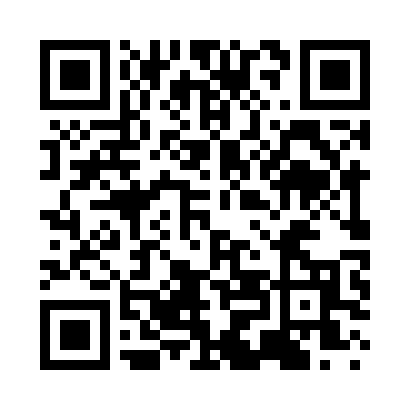 Prayer times for Wolfred, Washington, USAMon 1 Jul 2024 - Wed 31 Jul 2024High Latitude Method: Angle Based RulePrayer Calculation Method: Islamic Society of North AmericaAsar Calculation Method: ShafiPrayer times provided by https://www.salahtimes.comDateDayFajrSunriseDhuhrAsrMaghribIsha1Mon2:534:5312:535:088:5210:522Tue2:534:5312:535:088:5210:523Wed2:534:5412:535:088:5210:524Thu2:544:5512:535:088:5110:525Fri2:544:5512:535:088:5110:526Sat2:554:5612:535:088:5010:527Sun2:554:5712:545:088:5010:528Mon2:564:5812:545:088:4910:519Tue2:564:5912:545:088:4910:5110Wed2:575:0012:545:088:4810:5111Thu2:575:0112:545:078:4710:5112Fri2:585:0212:545:078:4710:5013Sat2:585:0312:545:078:4610:5014Sun2:595:0412:555:078:4510:5015Mon3:005:0512:555:078:4410:4916Tue3:015:0612:555:068:4310:4717Wed3:035:0712:555:068:4210:4518Thu3:055:0812:555:068:4110:4419Fri3:075:0912:555:068:4010:4220Sat3:095:1012:555:058:3910:4021Sun3:115:1112:555:058:3810:3822Mon3:135:1212:555:058:3710:3623Tue3:155:1412:555:048:3610:3424Wed3:175:1512:555:048:3510:3225Thu3:205:1612:555:038:3310:2926Fri3:225:1712:555:038:3210:2727Sat3:245:1912:555:028:3110:2528Sun3:265:2012:555:028:3010:2329Mon3:285:2112:555:018:2810:2130Tue3:305:2212:555:018:2710:1931Wed3:325:2412:555:008:2510:16